Негосударственное образовательное учреждение высшего профессионального образования«МЕЖДУНАРОДНЫЙ УНИВЕРСИТЕТ БИЗНЕСА И НОВЫХ ТЕХНОЛОГИЙ» (мУБиНТ)Кафедра Менеджмента	      Минеев А.Н.	МАРКЕТИНГПрактикумРабочая тетрадьЯрославль,  2015УДКМинеев А.Н. Маркетинг. Практикум. / А.Н. Минеев, МУБиНТ. – Ярославль: Изд-во, 2015. – __ с.СодержаниеВведение1. Глоссарий2. Практикум2.1. Содержание практических работРабота № 1. Оценка влияния маркетинга на деятельность организацииРабота № 2. Маркетинговая среда компанииРабота № 3. Определение концепции и типа маркетингаРабота № 4. Разработка плана маркетингаРабота № 5. Разработка технологии маркетингового исследованияРабота № 6. Изучение приемов составления закрытых вопросов в анкете. Метод семантического дифференциала.Работа № 7. Проведение маркетингового исследования. Разработка анкетыРабота № 8. Проведение маркетингового исследования. Наблюдение.Работа № 9. Проведение маркетингового исследования. Фокус-группаРабота № 10. СегментированиеРабота № 11. ПозиционированиеРабота № 12. Разработка нового товара Работа № 13. Оценка качества продукции и конкурентоспособность торговой маркиРабота №14. Жизненный цикл товараРабота № 15. Бостонская матрицаРабота № 16. Разработка торговой сетиРабота № 17.  Маркетинговое исследование уровня цен и корреляционно-регрессионный анализРабота № 18. Разработка стратегии продвижения2.2. Тестовые задания2.3. Вопросы для экзамена2.4. Темы курсовых работ/проектов2.5. Рекомендуемая литератураВведениеСовременный маркетинг является важнейшей функцией жизнеобеспечения практически всех предприятий и организаций. Формирование на основе анализа рынка грамотной товарной, взвешенной ценовой и продуманной сбытовой политики, а также эффективные маркетинговые коммуникации способствуют успешному развитию компаний. В то же время, нарастающая с каждым годом конкуренция, высокая динамичность развития рынков, информатизация общества и многие другие факторы предъявляют новые требования к подготовке специалистов экономико-управленческого профиля. Настоящая «Рабочая тетрадь» позволяет значительно сократить второстепенную работу студентов-бакалавров, структурировать и систематизировать полученные знания, активизировать творческое и аналитическое мышление. Все задачи имеют вопросы для самопроверки, а для более глубокого изучения тем, ссылки на современные источники литературы.Данное пособие является элементом учебно-методического комплекса по изучению дисциплин «Маркетинг», «Основы маркетинга», «Маркетинговые исследования», «Управление продуктом».  1. ГлоссарийАВС–анализ –  метод, позволяющий классифицировать ресурсы фирмы по степени их важности. Анализ – метод исследования, характеризующийся выделением и изучением отдельных частей объектов исследования.Анкета – объединенная единым исследовательским замыслом система вопросов, направленных на выявление количественно-качественных характеристик объекта и предмета анализа.Анкетирование – метод сбора первичной информации в социологических, экономических, демографических и других исследованиях с помощью опросного листа (анкеты).Аутсорсинг – это стратегическое использование внешних ресурсов для решения задач, традиционно выполняемых внутренними ресурсами компании.Бенчмаркетинг – это механизм сравнительного анализа эффективности работы одной кампании с показателями других, более успешных с использованием приемов конкурентной разведки.Бостонская матрица (Portfolio-анализ) – это графическая матрица, построенная в осях «рост рынка» - «доля рынка», визуально показывающая состояние товарной политики предприятия, когда товары находятся на различных этапах жизненного цикла.Валидность метода маркетингового исследования – обоснованность использования данного метода для изучения необходимого объекта. Для разных объектов разные методы обладают наибольшей валидностью.Вертикальный маркетинг – это распределение товаров предприятия конечному потребителю через систему торговых точек (посредников), когда все участники сети работают на один результат.Внешняя информация – это данные внешних источников, таких как государственные органы статистики, аналитические материалы, издания, каталоги, статьи и т.д.Внутренняя информация – это информация, циркулирующая внутри организации. Как правило, к ней можно отнести данные о прибылях, убытках, бюджетах, клиентах и т.д. Вторичная информация – данные, собранные кем-либо ранее.Выборка – часть генеральной совокупности, которая подвергается непосредственному маркетинговому исследованию.Выборочный метод – часто используется при проведении маркетинговых исследований. Он заключается в том, что изучаются не все исследуемые объекты (люди), а их часть, называемая выборкой. Генеральная совокупность – все люди, которые являются объектом маркетингового исследования.Гомогенность фокус-группы – однородность состава фокус-группы по полу, возрасту, статусу и другим социально-демографическим характеристикам.Горизонтальный маркетинг – это распределение товаров одновременно от нескольких предприятий, находящихся в одной технологической цепочке за счет маркетинговых действий, осуществляемых совместно на условиях партнерства.Делфи-метод – метод экспертных оценок и прогнозов, при котором сближение и согласование взглядов экспертов обеспечиваются опросом в несколько этапов: на первом – анонимно, на втором – открыто.Динамика рынка – изменение спроса и предложения на рынке, измеряемое с помощью соответствующих индексов.Директ мейл – это прямая, адресная, почтовая рассылка.Дисперсионный анализ – метод в математической статистике, направленный на поиск зависимостей в экспериментальных данных путём исследования значимости различий в средних значениях.Дистрибуция – организация сбыта товара, распределение товара по сети сбыта.Доля рынка – это доля товара конкретного предприятия в общей емкости рынка, измеряется, как правило, в % [4].Емкость рынка – это количество товара, которое может поглотить данный рынок за определенный промежуток времени [4].Интенсивное распределение – это распределение товаров через возможно большее число торговых точек, применяется для товаров массового производства и спроса.Интервью – проводимая по определенному плану беседа, предполагающая прямой контакт интервьюера и респондента. Может проводиться при личном контакте, по телефону и сеть Интернет.Информация – сведения, воспринимаемые человеком или специальными устройствами как отражение фактов материального мира в процессе коммуникации.Исследование «пилотажное» - пробное исследование, проводимое на небольшой части респондентов с целью апробации технологии исследования или опросника.Исследование качественное – проводится для уточнения проблем, и определения их элементов и составляющих. Для них используются качественные методы сбора информации: глубинное интервью, метод фокус-групп, экспертные оценки и др. [10].Исследование количественное – проводится с целью количественной оценки маркетинговых проблем. К основным количественным методам относятся: анкетирование, эксперимент, интервью и др.Исследование описательное – маркетинговое исследование, направленное на описание ситуации на рынке или какого-либо рыночного явления.Исследование панельное – особый способ организации маркетингового исследования, который заключается в регулярном изучении одной и той же группы респондентов – панели.Исследование разведочное – маркетинговое исследование, проводимое с целью сбора предварительной информации, необходимой для лучшего определения проблем и выдвигаемых предположений (гипотез)Исследование экспериментальное – маркетинговое исследование, проводимое с целью проверки гипотез и причинно-следственных связей.Канал распределения товаров – это путь от производителя до конечного потребителя, на котором могут встречаться физические и (или) юридические лица передающие право собственности на товар.Качество товара – это совокупность потребительских свойств товара, удовлетворяющих конкретные потребности покупателя.Кластерный анализ – многомерная статистическая процедура, выполняющая сбор данных, содержащих информацию о выборке объектов, и затем упорядочивающая объекты в сравнительно однородные группы.Комплекс маркетинга  (marketing-mix) – это набор поддающихся контролю переменных факторов маркетинга (товар, цена, дистрибуция, продвижение), совокупность которых фирма использует в стремлении вызвать желательную ответную реакцию со стороны целевого рынка.Контент-анализ – количественный метод анализа качественной информации или перевод качественной информации в количественную.Корреляция – это статистическая взаимосвязь двух или более случайных величин.Личная продажа – это продвижение товаров при непосредственном воздействии продавца на покупателя.Логистика – это наука, которая в маркетинге занимается оптимизацией грузопотоков на всех уровнях создания и реализации продукции.Маркетинг – вид человеческой деятельности, направленной на удовлетворение нужд и потребностей посредством обмена [14].Маркетинг – это рыночная философия, стратегия и тактика мышления и действия субъектов рыночных отношений: не только производителей и посредников в коммерческой деятельности, но и потребителей, а также поставщиков, практических экономистов, ученых, целых организаций, вплоть до правительственных органов [17].Маркетинг – это социально-управленческий процесс, посредством которого индивидуумы и группы людей путем создания продуктов и их обмена получают то, в чем они нуждаются [5].Маркетинговая информационная система – совокупность персонала, процедур, технологий и методов, предназначенная для сбора, обработки, анализа и распределения информации, необходимой для подготовки и принятия маркетинговых решений.Маркетинговая информация – цифры, факты, сведения, слухи, оценки и другие данные, необходимые для анализа и прогнозирования маркетинговой деятельности [10].Маркетинговое исследование - это сбор, регистрация, интерпретация, обработка и анализ информации по различным аспектам маркетинговой деятельности [9].Маркетинговое ценообразование – это определение цен с учетом не только внутренних (производственных) факторов, но и с учетом внешних (рыночных) факторов.Маркетинговая среда – это все силы, которые воздействуют на деятельность предприятия при её выходе на рынок.Маркировка – это информация, нанесенная на упаковку, которая служит для идентификации товара и технологии товародвижения.Матрица Анзоффа – это модель, позволяющая оценить товарную политику предприятия в условиях меняющегося рынка, строится в осях «Старые, новые товары» - «Старые, новые рынки».Модератор – руководитель фокус-группыНаблюдение –  описательный психологический исследовательский метод, заключающийся в целенаправленном и организованном восприятии и регистрации поведения изучаемого объекта.Опрос – это социологический метод получения информации, основанный на непосредственной или опосредованной связи между исследователем и респондентом с целью получения необходимых ответов на вопросы.Оптовая торговля – это процесс покупки и обработки товаров с их последующей продажей другим организациям оптовой (мелкооптовой) или розничной торговли, а также предприятиям производственного назначения.Первичная информация – данные, полученные компанией самостоятельно в результате исследований и анализа.Планирование маркетинга – это комплекс мероприятий, реализуемая по этапам: ситуационный анализ состояния маркетинговой среды, планирование целей, стратегическое планирование и тактическое планирование комплекса маркетинга.Позиционирование – это определение конкурентоспособного положения товара фирмы относительно товаров конкурентов.Политический маркетинг – это управление политэкономической конъюнктуры, осуществляемое с учетом общественных интересов и сложившихся социальных установок.Потребительский рынок – это физические лица и (или) домохозяйства, которые приобретают товары для своего личного потребления, а не для получения прибыли.Правило Парето – «Основную долю товара на рынке (около 80%)покупает определенная часть потребителей (около 20%), которая называется группой интенсивного потребления».Предложение – это количество товара, которое может и хочет предложить рынку производитель по определенной цене, в определенный промежуток времени, в определенном месте [4].Продвижение товара (promotion) – это действие системы маркетинговых коммуникаций для передачи информации о товаре потенциальному клиенту, с целью убеждения в необходимости покупки.Прямой (direct) маркетинг – это канал распределения товаров «0» уровня, когда предприятие самостоятельно, без посредников реализует свою продукцию.Регрессия – зависимость среднего значения какой-либо случайной величины от некоторой другой величины или от нескольких величин.Реклама – информация, распространяемая любым способом, в любой форме и с использованием любых средств, адресованная неопределенному кругу лиц и направленная на привлечение внимания к объекту рекламирования, формирование или поддержание интереса к нему и его продвижение на рынке.Рекламное обращение – это словесное, зрительное или звуковое воздействие на потенциального клиентаРеспондент – лицо, принимающее участие в исследовании.Розничная торговля – это деятельность по продаже товаров конечному потребителюРынок – категория товарного хозяйства, совокупность экономических отношений, базирующихся на регулярных обменных операциях между производителями товаров (услуг) и потребителями.Рынок посредников – это физические и (или) юридические лица, которые приобретают товары для их дальнейшей перепродажи с целью получения прибыли.Рынок производителей – это физические и (или) юридические лица, которые приобретают товары для производства из них других товаров с целью получения прибыли.Сегментирование – это выделение части рынка по определенным общим признакам.Сетевой маркетинг – это прием построения торговой сети, саморазвивающейся по принципу цепной реакции.Связи с общественностью (PR) – это установление и поддержание коммуникаций в организационной среде в целях обеспечения  благоприятного поведения среды в отношении организации.Слоган – это основной девиз (лозунг), отражающий, как правило, потребительское предназначение товара или фирмы, т.е. их замысел.Спрос – это количество товара, которое может и хочет купить потребитель по определенной цене, в определенный промежуток времени, в определенном месте [4].Статистика - это общетеоретическая наука (комплекс научных дисциплин), которая изучает количественную сторону качественно определенных массовых социально-экономических явлений и процессов, их состав, распределение, размещение в пространстве, движение во времени, выявляя действующие взаимозависимости и закономерности в конкретных условиях места и времени.Статистика – это отрасль знаний, в которой излагаются общие вопросы сбора, измерения и анализа массовых количественных или качественных данных.Статистическая гипотеза – определенное предположение о свойствах распределения вероятностей, лежащего в основе наблюдаемых случайных явлений.Стратегия маркетинга – это принципиальные и долгосрочные ориентиры, координирующие отдельные мероприятия маркетинга на достижение поставленных целей.Стратегия «снятия сливок» - это установление цен чуть выше цен конкурентов. В основном применяется для новых престижных товаров.Стратегия «ценового прорыва» - это установление цен чуть ниже цен конкурентов.Тактика маркетинга – это оперативный план действий на относительно не большой период времени, с определением: Что? Кто? Когда? Где? Должен делать, в области совершенствования комплекса маркетинга и его воздействия на рынок.Товар – продукт труда, способный удовлетворить человеческую потребность и специально произведённый для обмена.Товарный ассортимент – это группа товаров объединенных хотя бы по одному из следующих признаков: функция применения, единый сегмент потребителей, порядок цен.Товарная номенклатура – это полный перечень всех ассортиментных групп и отдельных товарных единиц, предлагаемых рынку.Товарный знак (знак обслуживания) – это зарегистрированное обозначение, которое служит для отличия товара (услуги) данного предприятия от других предприятий.Товародвижение – это деятельность по хранению грузовой обработке и перемещению товаров от мест их происхождения к местам использования.Точка окупаемости – это точка определяющая срок окупаемости затрат, которая находится на пересечении графиков «Валовые издержки – Валовый доход».Упаковка – это оболочка (тара), в которую размещен товар.Уровень канала распределения товаров – это количество посредников между производителем и конечным потребителем.Фокус-группа – метод сбора информации, в основе которого лежит всестороннее обсуждение проблемы с подобранной группой людей, проводимое модератором с целью установления качественных параметров поведения потребителей.Франчайзинг - вид отношений между рыночными субъектами, когда одна сторона (франча́йзер) передаёт другой стороне (франча́йзи) за плату (роялти) право на определённый вид бизнеса, используя разработанную бизнес-модель его ведения. Цель – это желаемое будущее состояние реальности.Цена – это денежное выражение стоимости товара.Штриховой код – это закодированное в виде штрихов и пробелов знак, являющийся средством передачи информации на всем пути товародвижения от изготовителя до потребителя, облегчающий автоматизированный учет и идентификацию товара, а также управление товарными запасами.Эго–маркетинг – это программа действий личности для создания благоприятных условий для собственной оптимальной реализации во внешней среде.Экономика – хозяйственная деятельность общества, а также совокупность отношений, складывающихся в системе производства, распределения, обмена и потребления [19].Эксперимент – метод познания, при помощи которого в контролируемых и управляемых условиях происходит исследование явлений действительности. Экспертная система – наиболее совершенный вариант системы управления маркетинговой информацией, опирается на «профессиональную культуру», использует неформальные эвристические приемы, догадки, суждения, умения делать неявные выводы [10]. 2. Практикум2.1. Содержание практических работРабота №1 Оценка влияния маркетинга на деятельность организацииЗадание:1. Укажите разрабатываемый вид деятельности, компанию и реализуемые ею товары (или, услуги).Таблица 12. С точки зрения имеющегося у Вас опыта, дайте качественную и количественную характеристику выбранного вида деятельности (масштаб деятельности, конкуренты, основные потребители, проблемы, объем и динамика рынка и т.д.):3. Используя SWOT-анализ проведи оценку деятельность выбранной компании 4. Проведите ABC-анализ ресурсов выбранного предприятия. 4.1. В качестве объекта анализа (столбец «наименование») могут выступать: список ассортимента, сырья, клиентов, статей бюджета и т.д.Определите показатель (столбец «значение»), по которому Вы хотите отсортировать позиции. В зависимости от объекта АВС-анализа, это может быть: объем продаж, прибыли, стоимость закупки сырья, затраты на человека или прибыль/ продажи с подразделения, уровень инвестиций.Таблица 24.2. Отсортируйте все позиции по убыванию продаж (или, прибыли)Таблица 34.3. Определите вклад (долю) каждой позиции. Данное действие выражается в делении суммы отдельной позиции на общую сумму продаж (столбец «вклад»).В столбце «накопительный вклад» рассчитайте совокупный процент. Накопительный процент считается накопительно, начиная с верхних строк таблицы.Таблица 44.4. На основании столбца «накопительный вклад» выделите группы А, В и С по каждой позиции. Помните:Все позиции от начала таблицы до границы 80% — категория «А»Все позиции от границы 80% до границы 95% — категория «В»Все позиции от границы 95% до границы 100% — категория «C»4.5. Подготовьте выводы по АВС-анализу:Вопросы для самопроверки:1. Что такое маркетинг?2. В чем сущность SWOT-анализа?3. С какой целью проводится ABC-анализ?4. Основные функции маркетинга?5. Основные инструменты комплекса маркетинга?Рекомендуемая литература: [5,8,10,21,22,23,25,32,38]Практическая работа № 1 защищена                           Подпись преподавателя«___» _______________ 20__г.                                Работа № 2. Маркетинговая среда компанииЗадание:1. В соответствии с указанным Вами предприятием в практической работе №1 проанализируйте маркетинговую среду компании.2. Укажите основные факторы, которые влияют на деятельность организации и внесите их в соответствующее поле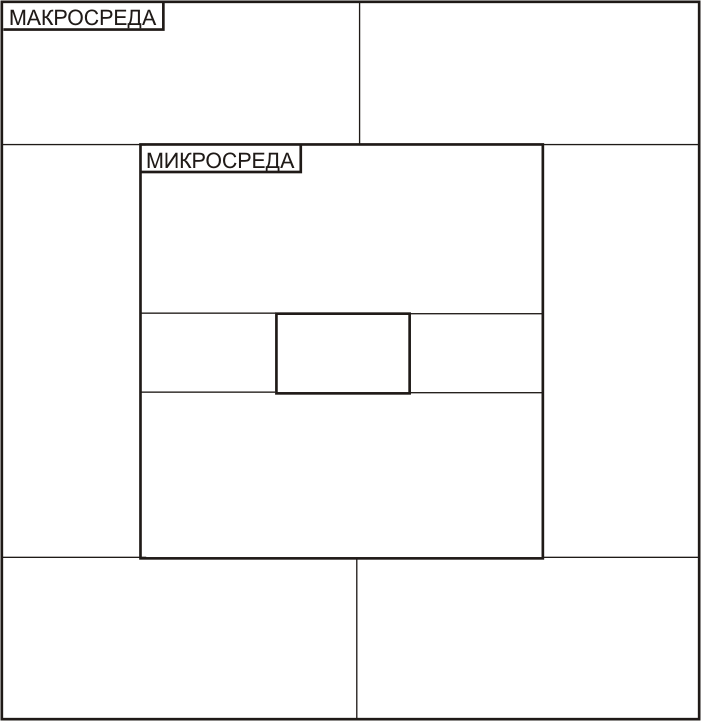 3. Проанализируйте основные политические, экономические, социальные и технологические факторы, которые воздействуют на рынок. Данные анализа занести в таблицу.Таблица 14. Проведите оценку рисков. Занесите результаты анализа в таблицу.Таблица 2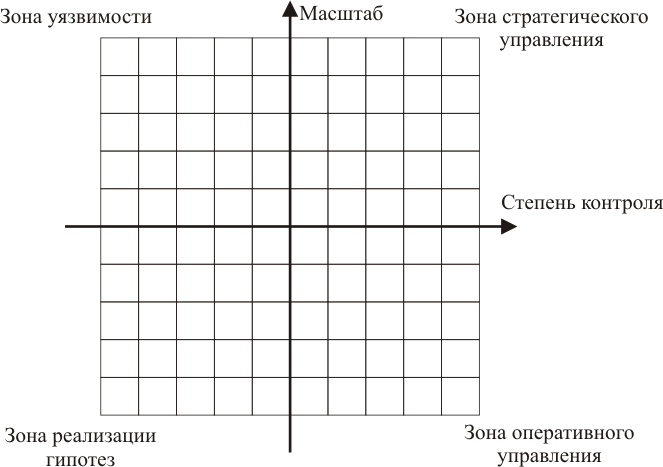 5. На основании проведенного анализа маркетинговой среды, предложите мероприятия по:А) противодействию конкурентам:Б) расширению сегмента потребителейВ) развитию компанииГ) Минимизации рисковВопросы для самопроверки:1. Что такое маркетинговая среда?2. Раскройте основные элементы маркетинговой микросреды?3. В чем заключается влияние маркетинговой среды на деятельность предприятия?4. Сущность PEST-анализа?Рекомендуемая литература: [5,8,10,21,22,23,25,32,38]Практическая работа № 2 защищена                           Подпись преподавателя«___» _______________ 20__г.                                Работа № 3. Определение концепции и типа маркетингаЗадание:1. Изучите теоретический материал. На основании Вашего опыта приведите конкретные примеры реализации 11 концепций маркетинга (таблица 1)Таблица 1Маркетинговые концепции и примеры их реализации2. Укажите разрабатываемый вид деятельности: __________________________Предприятие _____________________________________________________3. Предложите и обоснуйте рациональную (-ые) концепцию (-ии) развития маркетинга на предприятии (таблица 2)Таблица 2Обоснование маркетинговой концепции4. На основании Вашего опыта по всем представленным в таблице 3 видам спроса приведите конкретные примеры. Обоснуйте эффективность рекомендуемого типа маркетинга.Таблица 3Типы маркетинга в зависимости от видов спроса5. Выберите и укажите один товар, который реализует выбранное предприятие ___________________________________________________________________6. Определите вид спроса на выбранный товар. Обоснуйте рациональный тип маркетингаТаблица 4Обоснование типа маркетингаВопросы для самопроверки:1. Что такое спрос?2. Раскройте сущность основных концепций маркетинга?3. Какие виды спроса встречаются на рынке?4. Какие типы маркетинга сегодня наиболее востребованы на российском рынке?Рекомендуемая литература: [5,8,10,21,22,23,25,32,38]Практическая работа № 3 защищена                           Подпись преподавателя«___» _______________ 20__г.                                Работа № 4. Разработка плана маркетингаЗадание:1. В соответствии с указанным Вами предприятием в практической работе №1 проанализируйте маркетинговые параметры предприятия.Таблица 12. Результаты анализа:Положение организации:Маркетинговые проблемы организации:Прогноз:Давление:Что делать?3. Сформулируйте цели, которые позволят решить указанные проблемы4. Предложите стратегический план маркетинговых действий для реализации целей:5. Разработайте на 1 год тактический план действий по воздействию на маркетинговую среду инструментами комплекса маркетинга.Вопросы для самопроверки:1. Что такое – цель? Как она формулируется?2. Особенности стратегического и тактического планирования в маркетинге?3. Основные этапы планирования в маркетинге?4. Назовите основные методы ситуационного анализа?Рекомендуемая литература: [5,8,10,21,22,23,25,32,38]Практическая работа № 4 защищена                           Подпись преподавателя«___» _______________ 20__г.                                Работа №5. Разработка технологии маркетингового исследованияЗадание:1. С точки зрения имеющегося у Вас опыта и знаний, разработайте и занесите в структурную схему содержание основных этапов маркетингового исследования.Вопросы для самопроверки:1. Что такое информация?2. Назовите основные недостатки вторичной информации?3. Основные этапы маркетингового исследования?4. Внутренние и внешние источники маркетинговой информации?5. Основные приемы обеспечения достоверности информации?Рекомендуемая литература: [1,3,7,11,12,15,16,17]Практическая работа № 5 защищена                           Подпись преподавателя«___» _______________ 20__г.                                Работа № 6. Изучение приемов составления закрытых вопросов в анкете. Метод семантического дифференциала.Задание:1. В соответствии с указанным Вами предприятием в практической работе №1 дайте качественную характеристику основным товарам, которые она реализует.2. Выберите для анализа один товар ____________________________________________________________________________________________________3. Опишите 1-2 товара конкурентов ____________________________________________________________________________________________________________________4. Используя метод семантического дифференциала, проведите сравнительную оценку объектов (товаров) с точки зрения потребителей. 4.1. На основании Вашего опыта, сформулируйте потребительские параметры (не менее 10) анализируемых объектов и занесите их в табл. 1.Таблица №14.2. Экспертно оцените уровень каждого потребительского параметра для анализируемого объекта в размерном поле табл. 5 поставьте обозначение, соответствующую баллу оценки. При групповой работе мнения студентов могут не совпадать, поэтому рассчитывается среднее арифметическое.4.3. Соедините обозначения прямыми отрезками, получим графические потребительские «портреты» рассматриваемых объектов.4.4. Коэффициентом от 0 до 1 экспертно оценить значимость анализируемых параметров для потребителя. Например, такой потребительский параметр как цена может иметь коэффициент значимости равный 1. А такой параметр как известность торговой марки – 0,3.4.5. Рассчитайте коэффициент потребительской привлекательности (Кпп) всех товаров.Бi – бальная оценка i-параметра;Кзi – коэффициент потребительской значимости i-параметра;Бобще – общая сумма баллов. Рассчитывается как произведение количества потребительских параметров и максимального уровня бальной оценки (в таблице этот показатель равен 7) 4.6. Проанализируйте графические «портреты» сравниваемых объектов, а также расчетные данные Кпп, предложите рекомендации для потребителя: ___________________________________________________________________________________________________________________________________________________________________________________________________________________________________________________________________________________Вопросы для самопроверки:1. В чем специфика первичной и вторичной информации?2. Основные приемы составления закрытых вопросов?3. С какой целью применяется семантический дифференциал?4. Назовите внешние источники информации?5. Правило Парето?Рекомендуемая литература: [1,3,7,11,12,15,16,17]Практическая работа № 6 защищена                           Подпись преподавателя«___» _______________ 20__г.                                Работа № 7. Проведение маркетингового исследования. Разработка анкетыЗадание:1. В соответствии с указанным Вами предприятием в практической работе №1 проведите маркетинговое исследование методом анкетирования. 2. Сформулируйте цель маркетингового исследования _____________________________________________________________________________________________________________________________________________________________3. При исследовании поведенческой реакции потребителей на стадиях: приобретения, использования или обладания товаром, разрабатывая содержание анкеты, МОЖНО воспользоваться матрицей Ж.Ж. Ламбена, которая позволяет методологически правильно и системно подойти к формированию вопросов (табл.1).Таблица № 1При конкурентном анализе целесообразно дополнить матрицу вопросами У КОГО? и ПОЧЕМУ?4. Для решения поставленной задачи разработайте анкету, содержащую не менее 12-15 вопросов, максимально используя все приемы составления закрытых вопросов.5. Используя разработанную анкету, проведите маркетинговое исследование. Опросите не менее 20 респондентов. Подготовьте отчет.Вопросы для самопроверки:1. Что такое опрос?2. Назовите виды и типы вопросов?3. Оптимальное количество вопросов в анкете?4. Структура анкеты?5. Интервью и его виды?Рекомендуемая литература: [1,3,7,11,12,15,16,17]Практическая работа № 7 защищена                           Подпись преподавателя«___» _______________ 20__г.                   Работа № 8. Проведение маркетингового исследования. Наблюдение.Задание:1.Дайте общую характеристику рынка, на котором работает компания, указанная Вами в практической работе №1. Опишите спрос, предложение, ассортимент товаров, сегменты потребителей, количество конкурентов, динамичность и перспективы рынка.2. Найдите внешнюю и внутреннюю информацию, сделайте вырезку аналитических материалов, статей, обзоров и прочих исследований, которые характеризуют рынок, на котором работает компания. Внесите найденный материал в таблицу.Таблица 1  3. Дайте общую характеристику основного потребителя продукции компании (необходимо указать демографические, психологические и поведенческие характеристики)4. Сформулируйте максимальное количество возможных признаков, характеризующих потребителей товара_____________________________________________________________________________________________________________________________________________________________________________________________________________________________________________________________________________5. Используя данные государственной статистики, а также другие источники информации, определите норму годового потребления продукции (H). Обоснуйте данный показатель.H = _______ед. / год6. На основе нормы годового душевого потребления рассчитайте емкость рынка. Для этого используйте следующую формулу:Е = Н * Чобщ.Где, Н — удельное душевое потребление или годовая норма потребления продукта на одного человека; Чобщ — общая численность населения.7. Сделайте выводы 8. Дайте общую характеристику основных конкурентов компании, их количество, преимущества и недостатки по отношению к Вашему субъекту анализа.9. Найдите внешнюю информацию о конкурентах, сделайте вырезку из рекламных материалов и статей, прайсов, аналитических материалов, обзоров и прочих исследований, которые характеризуют конкурентов. Внесите найденный материал в таблицу.Вопросы для самопроверки:1. Область применения наблюдения в маркетинговых исследованиях?2. Виды наблюдений?3. Основные достоинства и недостатки метода наблюдения?4. Основные этапы процесса наблюдения?5. Кто такой «тайный покупатель»?Рекомендуемая литература: [1,3,7,11,12,15,16,17]Практическая работа № 8 защищена                           Подпись преподавателя«___» _______________ 20__г.                 Работа № 9. Разработка концепции маркетингового исследования. Фокус-группа.Задание:1. Разработать план работы фокус-группы и составить вопросник для её проведения2. Укажите товар (услугу), который будет являться объектом в маркетинговом исследовании: _____________________________________________________________________________________________________________________________________3. Перечислите основные сегменты потребителей данного продукта и дайте их краткую характеристику:4. Определите необходимое число раз проведения фокус-группы и задайте характеристики участников для каждой группы. При этом следует добиться максимально полного охвата всех сегментов рынка и соблюдения гомогенности группы. Аргументируйте своё решение:5. Задайте размер фокус-группы. Обоснуйте свое мнение:6. Составьте вопросник для проведения фокус-группы, состоящий из 6-8 основных тем-вопросов для обсуждения7. Разработайте и опишите технику применения какого-либо приема из проекционных методов (например, гипотетические ситуации)8. Рассчитайте стоимость проведения фокус-группы. Она складывается из следующих затрат: Оплата респондентами потраченного времени; Аренда помещения и оборудования; Расходы по организации процесса; Оплата услуг модератора; Заработная плата руководителя проекта. Определите общую стоимость маркетингового исследования, а также в расчете на одну фокус-группу и на одного респондента. Аргументируйте результаты:Вопросы для самопроверки:1. Что такое метод фокус-групп?2. Перечислите основные достоинства и недостатки метода фокус-групп?3. Назовите оптимальное количество участников в фокус-группе?4. Назовите основные требования предъявляемые к модератору?5. Что такое проективные методы? Приведите примеры.Рекомендуемая литература: [1,3,7,11,12,15,16,17]Практическая работа № 9 защищена                           Подпись преподавателя«___» _______________ 20__г.      Работа № 10. СегментированиеЗадание:1. В соответствии с выбранным в рамках практической №1 предприятием определите основные географические, демографические, поведенческие и психологические характеристики потребителей одного из товаров предприятия.Таблица № 12. Выберите три наиболее характерных для данной группы потребителей признака. 1) _______________________________________2) _______________________________________3) _______________________________________3. Рассчитайте емкость сегмента. Численные значения часто применяемых признаков сегментирования представлены ниже. Другие недостающие данные определяются студентом самостоятельно на основе собственного опыта.Расчет емкости сегмента (Qs)______________________________________________________________________________________________________________________________________________________________________________________________________________________________________________________________________________Qs = _______________________4. Перечислите все товары, которые составляют конкуренцию товару выбранной компании.______________________________________________________________________________________________________________________________________________________________________________________________________________________________________________________________________________5. Определите все характеристики, по которым перечисленные товары отличаются (это могут быть: свойства, объем, упаковка, цена и т.д.)_____________________________________________________________________________________________________________________________________________________________________________________________________________________________________________________________________________6. Проведите сегментирование рынка по принципу искомых выгод. Результаты сегментации укажите в таблице.Вопросы для самопроверки:1. Что такое сегментирование?2. Перечислите основные методы сегментирования?3. Назовите основные этапы сегментирования?4. Перечислите основные признаки сегментирования?5. Правило Парето?Рекомендуемая литература: [8,10,18,20,28,43]Практическая работа № 10 защищена                           Подпись преподавателя«___» _______________ 20__г.      Работа №11. ПозиционированиеЗадание:1. Проведите позиционирование товаров конкурентов выбранной, в рамках первой практической работы, организации. Таблица 12. Из табл. 1 выберите два наиболее значимых потребительских параметра и обозначьте их на рис. 13. В выбранных осях для каждого товара найдите точку, координаты которой соответствуют величине параметров. Величина интервалов определяется самостоятельно.4. Из таблицы 1 выбрать пять наиболее важных потребительских параметров и обозначить их на рис.2 на осях координат: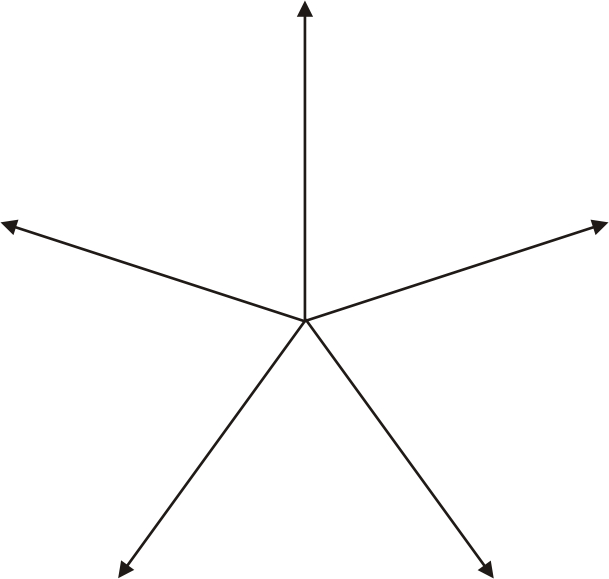 Рисунок 2 – позиционирование методом «звезды»5. В выбранных осях для каждого товара указать параметры. Соединить параметры линиями. Для каждого товара необходимо использовать разные тип или цвет линии.Вопросы для самопроверки:1. Что такое позиционирование?2. Методика позиционирования?3. Назовите основные приемы конкурентного анализа?4. С какой целью проводится позиционирование?5. Что такое доля рынка и как она определяется?Рекомендуемая литература: [8,10,20,28,33,43]Практическая работа № 11 защищена                           Подпись преподавателя«___» _______________ 20__г.      Работа № 12. Разработка нового товара Общее задание:1. Разработайте туристский продукт2. Проанализируйте Ярославский рынок туристических услуг. Определите основные проблемы, уровень конкуренции, спрос на туристические услуги.3. Разработайте основные направления (маршруты) которые наиболее актуальны для современных туристов. Предложенные маршруты должны быть реалистичными и ранее потребителю неизвестными.4. Выберите один из предложенных вариантов и разработайте концепцию туристского продукта. Подробно опишите программу тура, маршрут, вид туризма, набор и класс услуг. 5. Составьте калькуляцию стоимости тура. Заполните таблицу.5.1. В графе столбец «Наименование услуги» укажите основные услуги (это может быть трансфер, проживание, питание, экскурсии), входящие в состав тура. В завершении столбца укажите прибыль турфирмы от реализации путевки на одного человека. При заполнении столбца «Наименование услуги» важно коротко указать название гостиницы, характер экскурсии (автобусная или пешая), название мероприятия и т.д.5.2. Рассчитайте стоимость одной путевки на одного человека, если турагентство берет себе 30% от всей выручкиВопросы для самопроверки:1. Что такое товар?2. Классификация товаров в маркетинге?3. Что такое ассортимент и товарная номенклатура?4. Три маркетинговых уровня товара?5. Что такое упаковка и маркировка товара?Рекомендуемая литература: [13,24,37]Практическая работа № 12 защищена                           Подпись преподавателя«___» _______________ 20__г.      Работа № 13. Оценка качества продукции и конкурентоспособность торговой маркиЗадание:1. Проведите оценку качества продукции2. Укажите товар (услугу), который будет являться объектом анализа: _____________________________________________________________________________________________________________________________________3. Определите основные функциональные, эргономические и эстетические свойства, которыми должен обладать выбранный товар. Указать не менее 12 свойств. Присвойте каждому свойству соответствующий номер по порядку.4. Проведите оценку значимости показателей качества товара экспертным путем. Опросите не менее 8 экспертов (табл. 2).4.1.  При оценке значимости свойств используйте ранжирование (R=1, R=n)4.2. Для каждого параметра определите показатель качества (Yi). Для расчета показателя воспользуйтесь следующей формулойГде, Yi – показатель качестваn – количество свойствm – число экспертовSi – сумма всех рангов одного параметра 4.3. Из всех показателей выделите наиболее значимые, для которых Yi > 0,084.4. Укажите наиболее значимые параметры. Сделайте выводы.Таблица 2 - Экспертная оценка значимости показателей качества товаровВыводы:5. Проведите конкурентный анализ товаров (табл. 3). 5.1. Для расчета и анализа определите основные товары и конкретные торговые марки, которые являются конкурентами для разрабатываемого объекта. Укажите не менее четырех товаров-конкурентов.____________________________________________________________________________________________________________________________________________________________________________________________________________________________________________________________________________5.2. Определите свободный параметрический индекс по потребительским параметрам (Iпотр) сравниваемых образцов. Для этого воспользуйтесь следующей формулой:5.3. Определите свободный параметрический индекс по экономическим параметрам (Iэкон) сравниваемых образцов. Для этого воспользуйтесь следующей формулой:Где, 	Ki и Kj – соответствующий параметрический индекс параметра, то есть отношение значений параметров данного образца и той величины, при которой потребности покупателей данного рынка удовлетворяются на 100%; mi и mj – коэффициенты весомости соответствующих параметров, для которых обязательно выполняются равенства формуле.5.4. Отобразите результаты конкурентоспособности в таблице 36. ВыводыВопросы для самопроверки:1. Что такое качество продукции?2. Что такое ГОСТ?3. Назовите основные ГОСТы известные Вам?4. С какой целью проводится лицензирование?Рекомендуемая литература: [5,8,22,23]Практическая работа № 13 защищена                           Подпись преподавателя«___» _______________ 20__г.      Работа № 14. Жизненный цикл товараОбщее задание:1. Предприятие «Веста», начиная с 1 квартала 2011 г., реализует на Ярославском рынке холодильники «Gree», «Kitano», «Atn». Поквартальное изменение объема сбыта (V) в тыс. руб. представлено в табл. 1.Таблица 12. На основании табл. 1 для каждого товара постройте график изменения объема сбыта (V) во времени.Холодильник «Gree»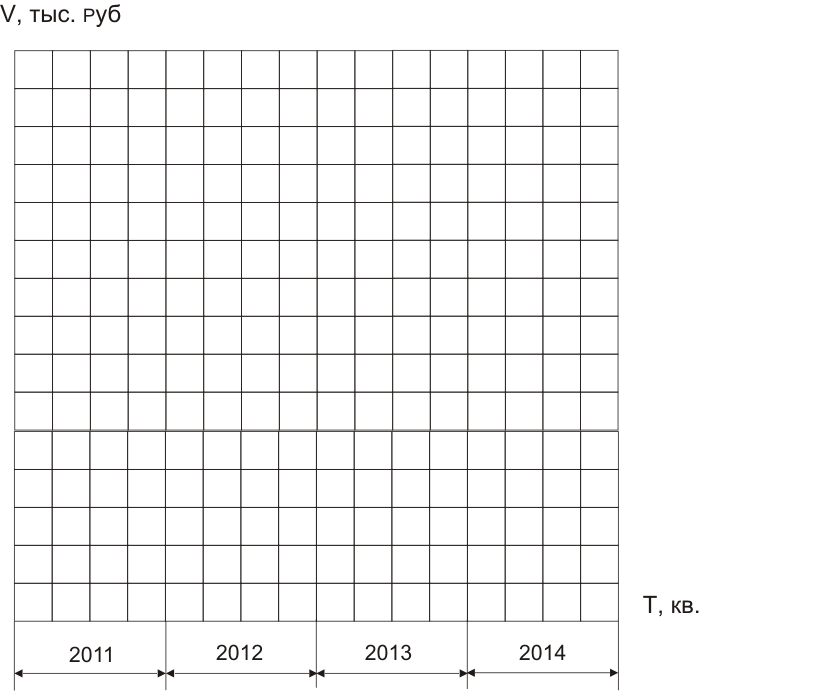 Холодильник «Kitano»3. По характерным изломам графика определите этапы жизненного цикла (внедрение, рост, зрелость, насыщение и спад) и обозначьте их на рисунках.Холодильник «Ant»Вопросы для самопроверки:1. Что такое жизненный цикл товара?2. Характерные этапы жизненного цикла?3. Является ли разработка товара одним из этапов жизненного цикла товара?4. На каком этапе жизненного цикла затраты на рекламу максимальны?5. Какие мероприятия могут дать «вторую жизнь» товару?Рекомендуемая литература: [5,8,22,23]Практическая работа № 14 защищена                           Подпись преподавателя«___» _______________ 20__г.      Работа № 15. Бостонская матрицаОбщее задание:1. Условное предприятие является мировым  экспортером чая. Продукция реализуется на рынках США, Канады, Германии, Португалии, Франции, Польши и России.Потребительские и экономические характеристики (Q – емкость рынка, V – прибыль) представлены в таблице 1:Таблица 12. Пользуясь входными данными, рассчитайте доли рынка товаров и доли их в общей прибыли предприятия.3. Постройте Бостонскую матрицуРост рынка,%Доля рынка, %3.1. Изобразить размерное поле (рис.1), где по оси ординат отложить «рост рынка» в баллах, а по оси абсцисс – «доля рынка» в %.3.2. Найти место каждого товара в матрице, поставить точку, соответствующую найденным маркетинговым характеристикам (табл.1)3.3. Вокруг точек провести кружочки, диаметр которых пропорционален долям в прибыли.4. Проведите анализ и прогноз развития представленного на рис.1 товарного Portfolio:4.1. Оцените экономические и рыночные позиции товаров, а также этапы их жизненного цикла. В таблице 2 укажите, к какому этапу жизненного цикла относится тот или иной товар. Таблица 2Выводы:Вопросы для самопроверки:1. Для чего используется Бостонская матрица?2. Какая связь между квадрантами Бостонской матрицы и этапами жизненного цикла?3. Назовите основные пути развития товаров, которые попали в квадрант «собаки»?Рекомендуемая литература: [5,8,22,23,33]Практическая работа № 15 защищена                           Подпись преподавателя«___» _______________ 20__г.      Работа № 16. Разработка торговой сетиЗадание1. Ознакомьтесь с ситуацией на двух Ярославских рынках и выберите один из них для дальнейшего анализа.1.1. В городе Ярославле дистрибуцией пива «Очаково» до недавнего времени занималось более 10 компаний, в 2009 году их число сократилось до четырех (изменения связывают с приходом нового директора по продажам). Город разбит на четыре зоны, за каждую из которых отвечает свой дистрибутор. Параллельно на этих территориях работой с 6 сетями и 8 крупными универсамами занимается отдел продаж компании «Очаково».Основными конкурентами компании «Очаково» на Ярославском рынке являются пивоварни «Хейнек*ен» (в Ярославле - два дилера), Sun Interbrew (в Ярославле - три дилера. Марки – «Клинское», «Толстяк», «Сибирская корона») и пивоваренная компания «Балтика».Отпускная цена на ЗАО «Очаково» за 1 литр пива составляет 45 руб. Торговая наценка: опт – 50%, розн. – 23%. Транспортные издержки составляют 12%. Розничная цена конкурентов: «Балтика» – 90 руб., «Хейнек*ен» - 110 руб., «Клинское» - 95 руб., «Толстяк» - 95 руб., «Сибирская корона» - 95 руб. 1.2. ОАО Ярмолпрод реализует свою продукцию на Ярославском рынке более 20 лет. Компания активно сотрудничает с 2 оптовыми и 8 розничными торговыми сетями. Основная продукция копании – молоко.Основными конкурентами компании являются компания РАМОЗ, Вологодский молочный комбинат и Московский молочный комбинат «Простоквашино».Отпускная цена на ОАО «Ярмолпрод» за 1 литр молока составляет 15 руб. Торговая наценка: опт – 30%, розн. – 15%. Транспортные издержки составляют 9%. Розничная цена конкурентов: «РАМОЗ» – 43 руб., «Вологодский молочный комбинат» - 40 руб., «Простоквашино» - 45 руб.2. Разработайте графическую схему торговой сети с учетом принципов построения каналов (КРТ) и вариантов распределения товаров. Для решения поставленной задачи используйте следующие условные обозначения.3. Рассчитайте цену на продукцию на различных этапах продвижения:Оптовая цена: _____________________________________________________________________________________________________________________________________Цо = ___________Розничная цена: _____________________________________________________________________________________________________________________________________Цр = ___________4. Определите окончательные цены с учетом конкурентного состояния рынка и стратегических планов предприятия. Дайте краткое обоснование:Оптовая цена: _____________________________________________________________________________________________________________________________________Цо = ___________Розничная цена: _____________________________________________________________________________________________________________________________________Цр = ___________Вопросы для самопроверки:1. Что такое канал распределения товаров?2. Уровни каналов распределения товаров?3. Основные варианты распределения товаров?4. Что такое «сетевой маркетинг»?5. Франчайзинг и его сущность?Рекомендуемая литература: [5,8,22,23]Практическая работа № 16 защищена                           Подпись преподавателя«___» _______________ 20__г.      Работа № 17.  Маркетинговое исследование уровня цен и корреляционно-регрессионный анализЗадание:1. Проведите мониторинг цен рынка, на котором работает компания, указанная Вами в практической работе №1. 2. Укажите не менее семи видов товаров (услуг), выпускаемых (оказываемых) предприятием. Определите двух-трех основных конкурентов и реализуемых ими товаров. Отобразите результаты мониторинга цен в табл. 1.Таблица 13. Рассчитайте параметры линейного уравнения парной регрессии, которое будет характеризовать зависимость между средней ценой товаров разрабатываемого объекта деятельности и средним уровнем доходов различных сегментов потребителей. Средний уровень доходов рассчитать на основе статистических данных.Таблица 24. Для решения поставленной задачи используйте линейное уравнение парной регрессии:Где, a0, a1 – параметры теоретической зависимости, которые необходимо рассчитать5. Для определения параметров заполните таблицуТаблица 36. Запишите и рассчитайте систему нормальных уравнений:7. Найдите значение параметров a0 и a1 по формулам:8. Сделайте экономические выводы9. По данным задачи оцените тесноту и значимость связи между признаками.10. Вспомогательные расчеты по определению характеристик запишите в таблицу11. Рассчитайте коэффициент детерминации по следующей формуле:12. Рассчитайте коэффициент корреляции по формуле13. Выводы:Вопросы для самопроверки:1. Что такое мониторинг цен?2. Издержки и виды издержек?3. Что такое маркетинговое ценообразование?4. Основные методы ценообразования?5. Назовите основные этапы ценообразования.Рекомендуемая литература: [5,8,9,10]Практическая работа № 17 защищена                           Подпись преподавателя«___» _______________ 20__г.      Работа № 18. Разработка стратегии продвиженияЗадание:1. Разработайте проект рекламной кампании по предложенному плану. Укажите объект продвижения (полное название предприятия, товара, услуги)2. Содержание работы.2.1. Определение целей и задач рекламной кампанииС учетом разрабатываемого вида деятельности определите цели и задачи рекламной кампании. Детально проанализируйте внутреннюю и внешнюю маркетинговую среду.2.1.1. Дайте общую характеристику компании, укажите название, местонахождение, время существования, тип бизнеса (В2В или В2С)2.1.2. Проанализируйте состояние рынка на котором работает компания, укажите положение фирмы на рынке, её сильные и слабые стороны, возможности и угрозы рынка (для этого воспользуйтесь материалом подготовленным в практической работе №1), а также основные проблемы с которыми сталкивается компания.2.1.3. Сформулируйте маркетинговую и коммерческую цель рекламной кампании. Помните, цель должна быть реальной и измеримой количественно.2.1.4. Опишите предмет рекламирования, существующий корпоративный образ, фирменный стиль, а также планируемый образ.2.1.5. Сформулируйте основные выводы для проектирования рекламной кампании. Определите уникальность торгового предложения или главный тезис рекламного послания.2.1.6. Проанализируйте основную целевую аудиторию, в адрес которой будет направлена рекламная кампания. Укажите всю совокупность потребителей и их демографические особенности, опишите психографический портрет целевой группы воздействия.  2.1.7. Сформулируйте основные выводы для проектируемой рекламной кампании. Определите основные предпочтения целевой группы воздействия в стиле рекламы и каналах её распределения.2.1.8. Сформулируйте коммуникативную цель рекламной кампании, а также необходимое количество контактов, время, охват.2.2. Определение принципа финансирования рекламной кампании, 2.2.1. Охарактеризуйте основные принципы финансирования, заполнив таблицуТаблица 2.2.2. Выберите и обоснуйте основной принцип финансирования Вашей рекламной кампании  2.2.3. С учетом выбранного принципа финансирования определите ориентировочную стоимость планируемой рекламной кампании2.3. Разработка рекламного обращения2.3.1. Разработайте проект товарного знака (эмблему) для продвигаемого объекта2.3.2. Разработайте слоган (заголовок) рекламного обращения. Помните, заголовок должен побуждать клиента прочесть дальнейший текст. Отразите замысел товара. Слоган должен содержать не более 12 слов. Лучше в рифму!2.3.3. Напишите основной текст рекламного обращения2.4. Выбор средств распространения рекламы2.4.1. Ознакомьтесь с медиаметрическими данными А) ГазетыБ) РадиоканалыВ) Телеканалы:Г) Наружный щит2.4.2. Определите основные характеристики выбранных средств рекламыПри заполнении вышеуказанной таблицы следуйте следующим рекомендациям:- в столбце 3 указать, какое словесное обращение будет использовано: слоган (С), заголовок (З), текст (Т);- в столбце 4 указать 2-3 основных цвета, которые предлагается использовать в рекламном обращении, черно-белое обозначить (ч/б);- в столбце 5 указать, какой вид иллюстрации будет использоваться: товарный знак (ТЗ), фотография (Ф), рисунок (Р), нет иллюстраций (нет);- в столбце 6 указать вид звукового сопровождения: речь (Р), музыка (М), нет звука (нет).- в столбце 7 указать сколько раз подряд используется выбранное рекламное средство, когда и через какой период начинаются пропуски.2.4.3. Разработайте график рекламной кампании. Составьте график рекламной кампании на квартал, используя метод оперативного планирования с применением ленточной диаграммы ГантаИтоговая сумма______________________2.5. Оценка эффективности рекламной кампании2.5.1. Опишите, каким образом Вы определите эффективность составленной Вами рекламной кампании.Вопросы для самопроверки:1. Что такое реклама?2. Назовите основные этапы подготовки и проведения рекламной кампании?3. Что такое эффективность и как она определяется?4. Инструменты (виды) маркетинговых коммуникаций?5. Основные средства рекламных коммуникаций.Рекомендуемая литература: [2,14,25,26,30,31]Практическая работа № 18 защищена                           Подпись преподавателя«___» _______________ 20__г.      2.2. Содержание тестовых заданий1. Что такое маркетинг?А) Это управление предприятием ориентированное на рынокБ) Это управление рынком ориентированное на возможности предприятияВ) Это управление конкурентом, с целью завоевания доли рынкаГ) Верны все варианты ответов2. Экономика – это …А) Сфера человеческой деятельности, направленная на производство каких-либо товаров и услугБ) Сфера человеческой деятельности, связанная с распределением контрагентами имеющихся ресурсовВ) Сфера человеческой деятельности, связанная с обменом и потреблением различных товаров и услугГ) Верны все варианты ответов   3. Комплекс маркетинга – это…А) Инструменты исследования рынкаБ) Инструменты воздействия на рынокВ) Инструменты передачи рекламной информацииГ) Нет правильного ответа4. К типу маркетинговых исследований не относятся …А) Разведочные исследованияБ) Казуальные исследованияВ) Описательные исследованияГ) Критические исследования5. Разведочные исследования направлены на …А) исследование, проводимое с целью сбора предварительной информации, необходимой для лучшего определения проблем и выдвигаемых предположенийБ) исследование, направленное на описание маркетинговых проблем, ситуаций, рынков, например, демографической ситуации, отношения потребителей к продукции компании.В) исследование, проводимое для проверки гипотез относительно причинно-следственных связей.Г) Нет правильного ответа6. Казуальные исследования – этоА) исследование, проводимое с целью сбора предварительной информации, необходимой для лучшего определения проблем и выдвигаемых предположенийБ) исследование, направленное на описание маркетинговых проблем, ситуаций, рынков, например, демографической ситуации, отношения потребителей к продукции компании.В) исследование, проводимое для проверки гипотез относительно причинно-следственных связей.Г) Нет правильного ответа7. Первый этап маркетингового исследованияА) Отбор источников информации.Б) Анализ собранной информации.В) Выявление проблем и формулирование целей исследования.Г) Сбор информации.8. К этапу маркетингового исследования не относится?А) Отбор источников информации.Б) Разработка комплекса маркетингаВ) Анализ собранной информации.Г) Выявление проблем и формулирование целей исследования.9. Что такое маркетинговая информационная система?А) Совокупность инструментов воздействия на рынокБ) совокупность персонала, процедур, технологий и методов, предназначенная для сбора, обработки, анализа и распределения информации, необходимой для подготовки и принятия маркетинговых решений.В) это сбор, регистрация, интерпретация, обработка и анализ информации по различным аспектам маркетинговой деятельностиГ) Нет правильного ответа10. Что такое маркетинговые исследования?  А) Совокупность инструментов воздействия на рынокБ) совокупность персонала, процедур, технологий и методов, предназначенная для сбора, обработки, анализа и распределения информации, необходимой для подготовки и принятия маркетинговых решений.В) это сбор, регистрация, интерпретация, обработка и анализ информации по различным аспектам маркетинговой деятельностиГ) Нет правильного ответа2. Внутренние источники информации в маркетинговых исследованиях11. Информация – это…А) сведения, воспринимаемые человеком или специальными устройствами как отражение фактов материального мира в процессе коммуникации.Б) метод исследования, характеризующийся выделением и изучением отдельных частей объектов исследования.В) нет правильного ответа12. К внутренним источникам информации не относится …А) финансовая отчетность;Б) статистика производства, продаж, качества;В) отчеты о проведенных ранее обследованиях;Г) государственная статистика13. АВС-анализ продаж – это…А) метод анализа рыночной конкуренцииБ) своеобразный инструмент, посредством которого осуществляется определение ключевых групп товаров, услуг, поставщиков и клиентов.В) Нет правильного ответа14. С какой информации необходимо начинать исследование рынка?А) С первичных данныхБ) С вторичных данныхВ) С интервью15. Какое из перечисленных требований не предъявляется к маркетинговой информации?А) АктуальностьБ) НаучностьВ) Информационное единствоГ) Релевантность16. Какая информация недоступна для конкурентов?А) ПервичнаяБ) ВторичнаяВ) средства массовой информации17. Может ли конкретная фирма повлиять на маркетинговую среду?А) ДаБ) Нет18. «Основную долю товара на рынке (около 80%) покупает определенная часть потребителей (около 20%)» это правило:А) ПаретоБ) МаслоуВ) ФрейдаГ) Иванова19. SWOT-анализ это…А) выявление и анализ политических, экономических, социальных и политических факторов, оказывающих влияние на деятельность организацииБ) выявление основных сильных и слабых сторон фирмы, а также рыночных возможностей и угроз  В) Верны оба варианта ответовГ) Нет правильного ответа20. Изменение структуры производства оказывает большое влияние на:А) Объем выпуска в стоимостной оценке;Б) Материалоемкость;В) Себестоимость товарной продукции;Г) Прибыль;Д) Рентабельность.Е) Все варианты верны21. К какому виду маркетинговой среды относятся конкуренты?А) К макросредеБ) К внешней микросредеВ) К внутренней микросреде22. К официальным источникам информации не относятся:А) Государственная статистикаБ) Таможенная статистикаВ) Средства массовой информацииГ) Все варианты ответов верны23. К внешним источникам информации не относитсяА) РекламаБ) Заказные исследованияВ) Финансовая отчетность предприятияГ) Обзоры рынка24. Выставки относятся к источникам:А) Внешней информацииБ) Внутренней информации25. Средства массовой информации относятся к источникам:А) Внешней информацииБ) Внутренней информации26. К средствам массовой информации не относятся:А) ЖурналыБ) ГазетыВ) ИнтернетГ) Базы данных27. К источникам региональной информации не относятся:А) Мнения экспертовБ) Тематические журналыВ) Региональные отделения государственной статистикиГ) Местные консалтинговые компании28. Являются ли рекламные материалы конкурентов источником внешней информации?А) ДаБ) Нет29. Является ли статистика объема продаж предприятия источником внешней информации?А) ДаБ) Нет30.  Консалтинг – это…А) передача организацией, на основании договора, определённых бизнес-процессов или производственных функций на обслуживание другой компании, специализирующейся в соответствующей области.Б) деятельность, связанная с консультированием руководителей и менеджеров по различным вопросамВ) это процесс определения, понимания и адаптации имеющихся примеров эффективного функционирования компании с целью улучшения собственной работы.31. Дают ли закрытые вопросы анкеты количественную оценку проблемы?А) ДаБ) Нет32. Какой прием составления вопросов при анкетировании позволяет составить сравнительный графический «портрет» исследуемой проблемы?А) Шкала ЛайкертаБ) Семантический дифференциалВ) Ранжирование33. Какое количество вопросов в анкете, предназначенной для оценки покупательского спроса, является оптимальным?А) 7-10Б) 12-18В) 13-1534. Интервью может быть проведено:А) личноБ) по телефонуВ) Возможны оба варианта35. Первоначальным этапом процесса наблюдения является:А) Фиксация результатов наблюденияБ) Проведение наблюдений, сбор данных, накопление информацииВ) Определение цели, формулирование задач, установление объекта и предмета наблюденияГ) Не  имеет значения36. Какое количество участников в работе фокус-групп является оптимальнымА) 3-7 человекБ) 8-12 человекВ) 25-30 человекГ) Не имеет значения37. Какими личностными характеристиками должен обладать модераторА) Хорошая памятьБ) ВнимательностьВ) КоммуникабельностьГ) Верны все варианты ответов38. К методам маркетингового исследования не относитсяА) ОпросБ) НаблюдениеВ) Фокус-группаГ) Тренинги39. Какой метод маркетингового исследования дает качественную информациюА) АнкетированиеБ) Фокус-группаВ) Верны оба варианта ответа40. Эксперимент может преследовать следующие цели:А) Оценка целесообразности выведения на рынок нового или усовершенствованного товараБ) Прогнозирование объема продаж нового товараВ) Определение оптимальной цены товараГ) Верны все варианты ответов41. Методы статистического анализа информации – этоА) совокупность статистических методов обработки, сравнения, классификации, моделирования и оценки данных, полученных в результате количественных маркетинговых исследований.Б) совокупность математических методов обработки данныхВ) Верны оба варианта ответа42. К методам статистического анализа относятся:А) Одномерный статистический анализБ) Анализ сопряженности и корреляции признаковВ) Проверка статистических гипотезГ) Многомерный статистический анализД) Верны все варианты ответов43. Кластерный анализ – этоА) метод анализа данных, позволяющий располагать точки, соответствующие изучаемым объектам (шкалируемые объекты), в некотором (как правило, евклидовом) многомерном "признаковом" пространстве, так, чтобы попарные расстояния между точками в этом пространстве как можно меньше отличались от эмпирически измеренных попарных мер "близости" этих изучаемых объектов.Б) многомерная статистическая процедура, выполняющая сбор данных, содержащих информацию о выборке объектов, и затем упорядочивающая объекты в сравнительно однородные группыВ) метод в математической статистике, направленный на поиск зависимостей в экспериментальных данных путём исследования значимостиразличий в средних значениях44. Факторный анализ – это А) многомерная статистическая процедура, выполняющая сбор данных, содержащих информацию о выборке объектов, и затем упорядочивающая объекты в сравнительно однородные группыБ) метод в математической статистике, направленный на поиск зависимостей в экспериментальных данных путём исследования значимостиразличий в средних значенияхВ) многомерный метод, применяемый для изучения взаимосвязей между значениями переменных.45. Дисперсионный анализ – этоА) метод в математической статистике, направленный на поиск зависимостей в экспериментальных данных путём исследования значимостиразличий в средних значенияхБ) многомерный метод, применяемый для изучения взаимосвязей между значениями переменных.В) метод анализа данных, позволяющий располагать точки, соответствующие изучаемым объектам (шкалируемые объекты), в некотором (как правило, евклидовом) многомерном "признаковом" пространстве, так, чтобы попарные расстояния между точками в этом пространстве как можно меньше отличались от эмпирически измеренных попарных мер "близости" этих изучаемых объектов.46 Корреляционный анализ – этоА) это статистическая взаимосвязь двух или более случайных величинБ) многомерная статистическая процедура, выполняющая сбор данных, содержащих информацию о выборке объектов, и затем упорядочивающая объекты в сравнительно однородные группыВ) метод анализа данных, позволяющий располагать точки, соответствующие изучаемым объектам (шкалируемые объекты), в некотором (как правило, евклидовом) многомерном "признаковом" пространстве, так, чтобы попарные расстояния между точками в этом пространстве как можно меньше отличались от эмпирически измеренных попарных мер "близости" этих изучаемых объектов.47. Регрессионный анализ – этоА) многомерная статистическая процедура, выполняющая сбор данных, содержащих информацию о выборке объектов, и затем упорядочивающая объекты в сравнительно однородные группыБ) это статистическая взаимосвязь двух или более случайных величинВ) статистический метод исследования влияния одной или нескольких независимых переменных  на зависимую переменную 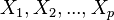 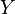 48. Сводка статистических данных это суммирование:А) количества элементов совокупностиБ) значений присущих им признаковВ) верны оба варианта ответаГ) нет правильного ответа49. Классификация отличается от группировки:А) степенью детализации объектовБ) характером признака, который лежит в основеВ) возможностью идентифицировать объектыГ) Верны варианты А и БД) Верны варианты А и ВЕ) Верны варианты А, Б и В50.  Дискриминантный анализА) раздел вычислительной математики, представляющий набор методов статистического анализа для решения задач распознавания образов, который используется для принятия решения о том, какие переменные разделяют (т.е. «дискриминируют») возникающие наборы данных (так называемые «группы»).Б) это статистическая взаимосвязь двух или более случайных величинВ) метод анализа данных, позволяющий располагать точки, соответствующие изучаемым объектам (шкалируемые объекты), в некотором (как правило, евклидовом) многомерном "признаковом" пространстве, так, чтобы попарные расстояния между точками в этом пространстве как можно меньше отличались от эмпирически измеренных попарных мер "близости" этих изучаемых объектов.51. Как называется выделение части рынка по определенным общим признакам?А) СегментированиеБ) ПозиционированиеВ) Анализ52. Какой признак сегментирования можно считать основным при анализе потребительского рынка?А) ГеографическийБ) ПсихологическийВ) Демографический53. Какой признак не относится к признакам сегментирования потребительского рынка?А) ПсихологическийБ) ГеографическийВ) ПравовойГ) Демографический54. В чем заключается цель сегментирования рынка потребителей?А) Разработать стратегию ценообразованияБ) Выявить конкурентовВ) Выявить группу интенсивного потребления55. Какая стратегия «захвата» наиболее рациональна для предприятий, которые стремятся работать на зарубежных рынках?А) Недифференцированный маркетингБ) Дифференцированный маркетингВ) Концентрированный маркетинг56. Какая стратегия «захвата» наиболее рациональна для предприятий, которые стремятся расширить свой ассортимент?А) Недифференцированный маркетингБ) Дифференцированный маркетингВ) Концентрированный маркетинг57. Как называется определенное положение товара фирмы относительно товаров конкурентов?А) СегментированиеБ) ПозиционированиеВ) Анализ58. Какой способ применяется для многопараметрического позиционирования?А) Шкала ЛайкертаБ) Фокус-группаВ) Семантический дифференциал59. К методам позиционирования относится?А) Двухпараметрический методБ) Семантический дифференциалВ) Метод «звезды»Г) Верны все варианты60. Доля рынка это?А) Доля товара конкретной организации в общем объёме рынкаБ)  Изменения, которые постоянно происходят на рынкеВ) Общая вместимость рынка61. От чего зависит товарная политика фирмы?А) От задач фирмыБ) От возможностей фирмыВ) От ресурсов фирмыГ) От всех вышеперечисленных условий62. Что не входит в понятие товар?А) ЗамыселБ) Реальное воплощениеВ) Подкрепление товараГ) Потребитель63. Как называется группа товаров, связанных общей функцией применения?А) Товарные единицыБ) Товарный ассортиментВ) Товарная номенклатура64. К какой группе товаров по существующей классификации относятся телевизоры?А) Повседневный спросБ) Особый спросВ) Предварительного выбора65. Что является основной задачей упаковки товара?А) Вмещать и защищать товарБ) Быть носителем рекламыВ) Быть товарной единицей в магазинеГ) Важны все вышеуказанные пункты66. Для чего предназначен товарный знак?А) Для отличия одного товара от другихБ) Для обозначения качества товараВ) Товар выпускается по лицензии67. На каком этапе жизненного цикла товара прибыль максимальна?А) РостБ) ВнедрениеВ) Зрелость68. Какие вопросы регламентирует группа международных стандартов ISO-9000?А) Вопросы качества выпускаемой продукцииБ) Вопросы международной специализации трудаВ) Внедрения маркетинга на предприятиях69. Какие вопросы регламентирует группа международных стандартов ISO-14000?А) Вопросы качества выпускаемой продукцииБ) Вопросы экологического менеджментаВ) Внедрения маркетинга на предприятиях70. Какой закон РФ регламентирует вопросы компенсации ущерба при продаже покупателю некачественного товара?А) О сертификации продуктов и услугБ) О защите прав потребителейВ) О стандартизации71. Цена - это:А) денежное выражение стоимости,Б) денежное выражение себестоимости.72. Себестоимость - это:А) выраженные в денежной форме текущие затраты предприятия на производство и сбыт продукции, выполнение работ и предоставление услуг,Б) это стоимость продукции со всеми производственными затратами, включая торговую наценку и затраты на сбыт продукции.73. По характеру участия в производственном процессе затраты подразделяются на:А) основные и косвенные,Б) прямые и косвенные,В) постоянные и переменные.74. Себестоимость продукции образуют:А) переменные затраты,Б) условно-постоянные затраты,В) сумма условно постоянных и переменных.75. Прибыль - это:А) валовый доход предприятия,Б) валовый доход за вычетом налогов,В) часть валового дохода предприятия за вычетом всех затрат на производство и коммерческую деятельность,Г) выручка от реализации продукции.76. Рентабельность - это отношение:А) краткосрочное задолженности к собственному капиталу,Б) прибыли к затратам,В) прибыли к краткосрочной задолженности,Г) собственного капитала к прибыли.77. Какую цену товара определяет спрос?А) МаксимальнуюБ) МинимальнуюВ) Среднюю78. К запрещенным ценовым стратегиям относятся:А) максимизация прибыли, повышение уровня рентабельности,Б) монополистическое ценообразование,В) демпинговые цены,Г) расширение доли рынка,Д) б) и в).79. В каком случае рационален способ ценового прорыва?А) При существенном влиянии государственного регулирования ценБ) Когда фирма добивается предпринимательских целей другими инструментами комплекса маркетинга, не ценойВ) При выводе нового товара на рынок80. Первоначальным этапом маркетингового ценообразования является:А) Постановка целей ценообразованияБ) Выбор метода ценообразованияВ) Установление окончательной цены81.  В чем заключается положительная роль посредника на рынке?А) Сокращается число торговых контактовБ) Исключается влияние конкурентовВ) Уменьшается цена товара82. Какая наука занимается изучением и оптимизацией грузопотоков?А) ДиагностикаБ) ЛогистикаВ) Контроллинг83. Что такое сетевой маркетинг?А) Это распределение товаров через сеть розничной торговлиБ) Это саморазвивающаяся по принципу цепной реакции сбытовой сетиВ) Это сбыт товаров через каналы оптовой и розничной торговли84. Какая сбытовая сеть формирует минимальные цены для конечного покупателя?А) Прямой маркетингБ) Интенсивный маркетингВ) Сетевой маркетинг85. Схема одноуровневого маркетингового канала:А)  производитель – потребитель;Б)  производитель – розничный торговец — потребитель;В)  производитель – оптовый торговец – розничный торговец - потребитель;Г)  производитель - оптовый торговец – мелкооптовый торговец – розничный торговец – потребитель.86. Вертикальная маркетинговая система-это:А)  объединение нескольких производителей;Б)  объединение оптовых торговцев;В)  объединение производителя и оптовиков;Г)  объединение производителя с оптовиком и розничными торговцами;87.  Дилер – это:А)  независимый продавец, который специализируется на продаже товаров длительного использования, которые требуют высокого обслуживания;Б)  субъект, который торгует от своего имени и сам составляет условия продажи с продавцом и с покупателями;В)  субъект, который имеет склад с товарами, которые она продает от своего имени, но за счет фирмы, которая производит данный товар;Г)  крупнооптовый посредник. 88.  Корпоративная вертикальная система:А)  означает, что все участники канала распределения относятся к организационной структуре одного предприятия;Б)  создается в пределах экономической структуры одного из участников системы;В)  означает объединение усилий производителя, оптового посредника и/или розничного посредника при определенных условиях;Г)  предполагает объединение усилий производителя и полсредника на основе представления предприятием - производителем права использования своей торговой марки юридически независимому посреднику (на коммерческих условиях).89. Франчайзинговая система - это:А)  означает, что все участники канала распределения относятся к организационной структуре одного предприятия;Б)  создается в пределах экономической структуры одного из участников системы;В)  означает объединение усилий производителя, оптового посредника и/или розничного посредника при определенных условиях;Г)  предполагает объединение усилий производителя и полсредника на основе представления предприятием - производителем права использования своей торговой марки юридически независимому посреднику (на коммерческих условиях).90. В каком случае посредник несет наименьший риск, в случае неудачной сделкиА) Когда право собственности на товар проходит через посредникаБ) Когда право собственности на товар не проходит через посредникаВ) В случае перепродажи небольшой партии товара91. Логотип - это:А)  совокупность постоянных художественных, текстовых и других элементов (констант) во всех рекламных разработках фирмы и в мероприятиях рекламы;Б)  знак качества, т. е. зарегистрированное в установленном порядке оригинальное оформленное художественное изображение, которое используется для выделения товаров и услуг фирмы и для рекламы;В)  оригинально сконструированная надпись с полным или кратким названием фирмы, товарной группы, которая производится фирмой;Г)  постоянно исследуемый фирменный оригинальный девиз;Д)  традиционная совокупность нескольких элементов фирменной направленности рекламы.92. Маркетинговые коммуникации - это:А)  вид деятельности, направленный на поиски и удовлетворение потребностей людей в процессе обмена товарами;Б)  вид деятельности, направленный на удовлетворение потребностей людей в процессе создания связей между потребителями и производителями товаров;В)  любая оплаченная форма неличного представления и продвижения товаров от имени производителя;Г)  план создания и демонстрации рекламного обращения;Д)  анализ и планирование рекламных программ и их проведение в жизнь, а также контроль исполнения запланированных программ.93. Рекламный менеджмент - это:А)  вид деятельности, направленный на поиски и удовлетворение потребностей людей в процессе обмена товарами;Б)  вид деятельности, направленный на удовлетворение потребностей людей в процессе создания связей между потребителями и производителями товаров;В)  любая оплаченная форма неличного представления и продвижения товаров от имени производителя;Г)  план создания и демонстрации рекламного обращения;Д)  анализ и планирование рекламных программ и их проведение в жизнь, а также контроль исполнения запланированных программ.94.  Творческие усилия рекламодателей направлены не на немедленную реакцию, а на выработку благоприятного отношения, которое со временем приведет к покупке:А)  побуждающая реклама;Б)  реклама имиджа;В)  интерактивная реклама;Г)  реклама организации;Д)  реклама методом «директ - мейл».95. Какое средство коммуникации наиболее эффективно на рынке товаров народного потребления?А) РекламаБ) Стимулирование сбытаВ) Личная продажа96. Какое средство коммуникации наиболее эффективно на рынке товаров промышлнного назначения?А) РекламаБ) Стимулирование сбытаВ) Личные продажи97. При использовании каких средств распространения информации стоимость одного контакта выше?А) РадиоБ) ТелевидениеВ) Директ мейл98. Что такое PR?А) Прямая почтовая рассылкаБ) Связь с общественностьюВ) Личные переговоры99. Как называется прием скидки цены при покупке большого количества товара?А) Формирование спросаБ) Стимулирование сбытаВ) Личная продажа100. Что не относится к инструментам маркетинговых коммуникаций?А) РекламаБ) PRВ) Личная продажаГ) Директ маркетинг101. Назовите первый этап планирования маркетинга?А) Планирование целейБ) Анализ ситуацииВ) Выбор стратегии102. С какой целью применяется матрица Анзоффа?А) Для разработки ценовой политикиБ) Для определения товарной стратегии в условиях меняющегося рынкаВ) Для визуализации товарной стратегии103. Какую маркетинговую стратегию выбирает предприятие, разрабатывая и внедряя новую продукцию?А) Стратегию сегментированияБ) Стратегию инновацийВ)  Стратегию кооперации104. Сколько движущих сил конкуренции выделил М. Портер?А) Три Б) ЧетыреВ) Пять105. В соответствии с Бостонской матрицей, к каком жизненному циклу товара относятся товары- «звезды»?А) ВнедрениеБ) РостВ) Зрелость106. Дайте определение главного принципу маркетинга:А)  главное - это произвести продукцию, а сбыт она найдет;b)  главное - это не продавать то, что уже изготовлено, а изготовлять то, что будет продано;Б)  поиск новых потребителей является главным методом конкурентной борьбы.107. В менеджменте предприятия маркетинг-это:А)  функция управления;Б)  организация сбыта;В)  организация рекламной компании;Г)  товарно-ценовая политика108. Основные задачи SWОТ - анализа:А  определение маркетинговых угроз и разработку способов по их ликвидации;Б)  выявление сильных сторон фирмы и сравнение их с рыночными возможностями;В)  выявление конкурентных преимуществ фирмы и формирование ее стратегических приоритетов;Г)  определение слабых сторон фирмы и разработка стратегических направлений их преодоления;Д)  выявление маркетинговых возможностей, которые соответствуют ресурсам фирмы;Е)  группирование факторов маркетинговой среды на внешние и внутренние (относительно фирмы) и их анализ с позиций определения позитивного или негативного влияния на маркетинговую деятельность фирмы.109. Демаркетинг связан:А)  негативным спросом;Б)  отсутствием спроса;В)  скрытым спросом;Г)  колеблющимся спросом;Д)  чрезмерным спросом.110. Ремаркетинг связан с:А)  негативным спросом;Б)  скрытым спросом;В)  снижающимся спросом;Г)  отсутствием спроса;Д)  чрезмерным спросом;111. В соответствии с матрицей БКГ «собака» - это:А)  товар - лидер на рынке;Б)  товар в стадии зрелости;В)  проблематичный товар;Г)  нежизнеспособный товар.112. В соответствии с матрицей БКГ «звезда» - это:А)  товар - лидер на рынке;Б)  товар в стадии зрелости;В)  проблематичный товар;Г)  нежизнеспособный товар;113. Сейлз промоушн-это:А)  прямая почтовая реклама;Б)  связь с общественностью;В)  стимулирование сбыта;Г)  прямой маркетинг114. Что такое лизинг?А)  форма кредита;Б)  форма оптовой торговли;В)  форма передачи в аренду имущества;Г)  форма акционерного общества;Д)  форма биржи.115. Назовите правильную последовательность жизненного цикла товара.А)  рост, насыщение, внедрение, зрелость, спад;Б)  внедрение, зрелость, рост, насыщение, спад;В)  внедрение, спад. зрелость, рост, насыщение;Г)  внедрение, рост, зрелость, насыщение, спад;Д)  внедрение, рост, насыщение, зрелость, спад.116. Какой план включает разработку методов стимулирования продаж?А)  долгосрочный;Б)  стратегический;В)  тактический;Г)  краткосрочный.117. К какому виду плана относится ситуационный анализ?А)  тактическому;Б)  стратегическому;В)  краткосрочному;Г)  долгосрочному.118. К какой функции относится планирование маркетинга?А)  aналитической;Б)  производственно-сбытовой;В)  управления и контроля;Г)  учета.119. К какой функции относится изучение конкурентов?А)  aналитической;Б)  производственно-сбытовой;В)  управления и контроля;Г)  учета.120.  Система качества должна:А)  устранять несоответствие качества после его выявления;Б)  предупреждать возникновение проблем с качеством;В)  удовлетворять требования потребителей к качеству продукции;Г)  изучать спрос на качество.Вид деятельности / тип бизнесаЮридическое название организацииПеречень основных продуктов компанииПотенциальные внутренние сильные стороны (Strengts)Потенциальные внутренние слабые стороны (Weaknesses)Потенциальные внешние благоприятные возможности (Opportunities)Потенциальные внешние угрозы (Тhreats)№ п.п.НаименованиеЗначение, руб.Сумма:№ п.п.НаименованиеЗначение, руб.Сумма:№ п.п.НаименованиеЗначение, руб.Вклад, %Накопительный вклад, %Сумма:Факторы внешней средыСостояние фактораТенденции развития фактора (+, 0, -)Характер влияния и степень влияния  (-5 … +5)Возможные действияПрогноз результатов действия0 … 51. Политические факторы:____________________________2. Экономические факторы:_____________________________________________3. Социальные факторы:_____________________________________________4. Технологические факторы:________________________________________________РискиМасштаб риска, баллМасштаб риска, баллМасштаб риска, баллМасштаб риска, баллМасштаб риска, баллСтепень контроля, баллСтепень контроля, баллСтепень контроля, баллСтепень контроля, баллСтепень контроля, баллРиски1234512345Наименование концепцииПримерКонцепция совершенствования производстваКонцепция совершенствования товараКонцепция минимальной стоимостиКонцепция интенсификации коммерческих усилийКонцепция «чистого» маркетинга Концепция социально-этического маркетингаКонцепция комплексного маркетингового управленияКонцепция маркетинга отношенийКонцепция конкурентной рациональностиКонцепция мегамаркетингаКонцепция маркетинга партнерских отношенийВыбранная концепцияОбоснованиеСпросТип маркетингаЦельПримерНегативныйКонверсиональныйСоздание спросаОтсутствиеСтимулирующийАктивизацияПотенциальныйРазвивающийРеализацияСнижающийсяРемаркетингВосстановлениеКолеблющийсяСинхромаркетингСтабилизацияНужный предприятиюПоддерживающийСохранениеЧрезмерныйДемаркетингСнижениеИррациональныйПротиводействующийЛиквидацияВид спросаТип маркетинга и обоснованиеПараметрыКраткая характеристикаУровень конкуренцииДоля рынкаПрогноз изменения рынкаАссортимент товаровСистема управления качествомЖизненный цикл товаровОсновные клиентыСистема маркетинговых коммуникацийСлужба маркетинга предприятияЦель 1Цель 2Цель 3№Наименование стратегииМероприятия для реализации стратегииСрок выполнения№МероприятиеСрок выполнения, месяцевСрок выполнения, месяцевСрок выполнения, месяцевСрок выполнения, месяцевСрок выполнения, месяцевСрок выполнения, месяцевСрок выполнения, месяцевСрок выполнения, месяцевСрок выполнения, месяцевСрок выполнения, месяцевСрок выполнения, месяцевСрок выполнения, месяцевОтветственный исполнитель1. Цели и задачи маркетингового исследования1.1. Изучить спрос _______________________________________________________________________________________________________________________________________________________________________________________________________________________________1.2. Изучить предложение _________________________________________________________________________________________________________________________________________________________________________________________________________________________1.3. Оценить уровень конкуренции _________________________________________________________________________________________________________________________________________________________________________________________________________________1.4. Другое ______________________________________________________________________________________________________________________________________________________________________________________________________________________________________2. Сбор вторичных данных2. Сбор вторичных данныхДостоинства _________________________________________________________________Внутренние________________________________________________________________________________________________________________________________________________________Недостатки ___________________________________________________________________Внешние____________________________________________________________________________________________________________________________________________________________3. Сбор первичных данныхКто? Где?Когда?У Кого?Какую информацию?Каким способом?Как обеспечить достоверность?4. Обработка информации (необходимо указать вид информации)5. Анализ результатов, разработка рекомендаций и выводы№Потребительские параметрыУровниУровниУровниУровниУровниУровниУровниКоэф. зн№Потребительские параметры1234567Коэф. зн12345678910Для объекта 1Кпп = _______Для объекта 2Кпп = _______Выводы:ВопросыПоведение приобретенияПоведение использованияПоведение обладанияЧто?Привычные марки. Последняя купленная маркаТип использованного товара. Товар- заменительРеально сохранённые маркиСколько?Объём одной закупкиОбъём потребления за период времениКоличество сохранённых товаровКак?Условия приобретенияФорма использования товараСпособ храненияГде?Обычные и случайные места покупкиМеста потребленияМеста храненияКогда?Дата последней покупки. Интервал между нимиОбычное время использованияПериод и продолжительность храненияКто?Кто обычно закупает товарКто потребляет товар чаще всегоКто хранит товарАНКЕТА № __Источник информацииТип информации (внешняя / внутренняя)Краткое содержаниеОбласть примененияИсточник информацииКраткое содержаниеОбласть примененияПризнаки сегментацииХарактеристики потребителяГеографическиеДемографическиеПоведенческиеПсихологическиеСправка:При расчете емкости сегмента в Ярославской области можно воспользоваться следующие ориентировочные данные:1. Численность жителей: г. Ярославль – 650000 чел.; Ярославская обл. 1520000 чел.2. В области проживает: 62% женщин и 38% мужчин3. Род занятий: руководитель (5%), специалист, служащий (35%), рабочий (22%), безработный (9%), пенсионер (21%), студент, старшеклассник (7%), другое (1%)4. Образование: неполное среднее (15%), среднее (30%), среднее специальное (31%), высшее (24%).5. Доход: еле сводят концы с концами (12%), хватает на самое необходимое (62%), могут позволить крупные покупки (15%), могут ни в чем себе не отказывать (8%), могут делать значительные накопления (3%).6. В городской черте проживает 75% населения, в сельской – 25%.7. Категории потребителей товаров-новинок: новаторы (2,5%), ранние последователи (13,5%), раннее большинство (34%), запоздалое большинство (34%), отстающие (16%).Сегменты по разновидностям искомых выгоддемографическиеповеденческиепсихологические МаркиНаименование товараДоля рынкаПотребительские параметрыПотребительские параметрыПотребительские параметрыПотребительские параметрыПотребительские параметрыПотребительские параметрыНаименование товараДоля рынка№ п/пНаименование услугиЦена 1 дня/раза (в руб.)Кол-во дней/разЦена услуги на 40 чел. (в руб.)Цена услуги на 40 чел. (в руб.)Цена услуги на 1 чел. (в руб.)Прибыль турфирмы от 1 путевки30%Оплата комиссионныхЗа реализацию 1 путевкиЗа реализацию 1 путевкиЗа реализацию 1 путевкиЗа реализацию 1 путевкиИтого стоимость одной путевки на 1 человекаИтого стоимость одной путевки на 1 человекаИтого стоимость одной путевки на 1 человекаИтого стоимость одной путевки на 1 человекаИтого стоимость одной путевки на 1 человекаИтого стоимость одной путевки на 1 человекаШифр экспертов (m)Свойства товара (n)Свойства товара (n)Свойства товара (n)Свойства товара (n)Свойства товара (n)Свойства товара (n)Свойства товара (n)Свойства товара (n)Свойства товара (n)Свойства товара (n)Свойства товара (n)Свойства товара (n)Сумма ранговШифр экспертов (m)Сумма рангов12345678SiMn-SiYiПотребительские параметрыВесомостьМарки товаров-конкурентовМарки товаров-конкурентовМарки товаров-конкурентовМарки товаров-конкурентовМарки товаров-конкурентовПотребительские параметрыВесомостьСводный параметрический индексЭкономические параметрыСводный параметрический индексПоказатель конкурентоспособностиНаименование товара2011201120112011201220122012201220132013201320132014201420142014Наименование товара1234123412341234«Gree»7122327156158162148152103876545130145«Kitano»6776570787568328954564183«Atn»9184311213214013812413013198921--Бизнес-область организацииЕмкость рынка тыс.долл. (Q)Объем продаж компании тыс.долл(V)Прибыль, тыс.долл (P)Годовые темпы прироста рынка, %Доля рынка, %Доля в прибыли (%)Сортовой чай США8005451128Сортовой чай Канада64033411512Сортовой чай Германия380804815Сортовой чай Россия42045239Травяной чай Португалия225186,513Травяной чай Польша 167118,38Фруктовый чай Канада2601455415Фруктовый чай США6401278523Фруктовый чай Россия213583816Фруктовый чай Польша65382615Фруктовый чай Португалия53464018ПроблемныедетиЗвёздыСобакиДойные коровыЭтап жизненного циклаНаименование товараВнедрениеРостЗрелостьНасыщение Спад                       Предприятие          Оптовый торговец                      Посредник (дилер)                  Мелкооптовый торговец                      Розничный торговецНазвание товараСегмент потребителейСредняя ценаНазвание товараСегмент потребителейЦminЦmaxЦminЦmaxЦminЦmaxЦminЦmaxСредняя ценаСредний уровень доходовСредняя цена товаров№ п/пxyX2xyYВсегоВ среднем№п/пxyY(Y-)2(y-)2Всего№Основные методыХарактеристика методаХарактеристика метода№Основные методыпреимуществаНедостатки1Метод «сколько есть»2Метод фиксированного процента от суммы продаж3Метод соответствия рекламным затратам конкурента4Метод «Цель - задание»НиеменованиеТираж Стоимость 1 кв.см.,рубСтоимость 1 кв.см.,рубВыход, кол-во раз в неделюНиеменованиеТираж На 1/посл. полосеВ серединеВыход, кол-во раз в неделюСеверный край3000030-ЕжедневнаяЗолотое кольцо4000025-«Ярославская неделя1000040/3025ЕженедельнаяКараван-Рос8000050/4030«Из рук в руки2500050/3025«Все для Вас2000025/2020«РИКО-пресс (беспл.)15000060/5040«Ва-банк (беспл.)15000050/4035«НаименованиеОхват в регионе, тыс.челСтоимость 1 сек. Рекламы,руб.Стоимость 1 сек. Рекламы,руб.Стоимость ролика 30 с.,рубВыходНаименованиеОхват в регионе, тыс.челВремя «пик»СредняяСтоимость ролика 30 с.,рубВыходРусское радио50060005000112000Круглосут.Европа-плюс55070005500120000«Шансон56075006000130000«Дорожное радио42050004300100000«НаименованиеОхват в регионе, тыс.челСтоимость 1 сек.рекламы, тыс.рубСтоимость 1 сек.рекламы, тыс.рубСтоим. Ролика 15 с.,тыс.рубНаименованиеОхват в регионе, тыс.челВремя «Пик»СредняяСтоим. Ролика 15 с.,тыс.рубПервый1 4005004507000НТВ1 3005004507000Городской телеканал8003025250Первый Ярославский6002015100Место размещенияСтоимость изготовл. 1 кв.м.щита, в руб.Стоимость размещения щита в месяц, руб.Центр города100012000Дальние районы10006000Главные магистрали за пределами города10008000Выбранное средствоОхват,челВид рекламного обращенияВид рекламного обращенияВид рекламного обращенияВид рекламного обращенияПериодичностьСтоимость одного обращения, руб.Выбранное средствоОхват,челСловесноеОсновные цветаИллюстрацииЗвуковое сопровождениеПериодичностьСтоимость одного обращения, руб.Выбранные средства рекламыМесяц 1Месяц 1Месяц 1Месяц 1Месяц 2Месяц 2Месяц 2Месяц 2Месяц 3Месяц 3Месяц 3Месяц 3Стоимость размещения, руб.Выбранные средства рекламы123412341234Стоимость размещения, руб.